Toelichting:Uitgaven betreffen lidmaatschap van belangenvereniging Per Saldo, Bankkosten en kleine uitgavenInkomsten betreffen giften van de leden aan de stichting.Het saldo zal worden aangewend voor de financiering van het wooninitiatief14 APRIL 2023C.J. van AlemSecretaris/penningmeester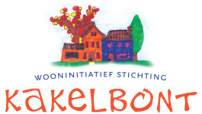 FINANCIEEL JAAROVERZICHTST. KAKELBONTJAAR2022Beginsaldo€    8518,89Eindsaldo€    9037,49Tot. afgeschreven€      281,40Tot. bijgeboekt€      800,00INKOMSTENGiften€      800,00UITGAVENBankkosten€       119,40Contr. Per Saldo€       154,75Overig€            7,25